มาตรฐานที่  ๓  กระบวนการจัดการเรียนการสอนที่เน้นนักเรียนเป็นสำคัญ๓.๑ จัดการเรียนรู้ผ่านกระบวนการคิดและปฏิบัติจริงและสามารถนำไปประยุกต์ใช้ในชีวิตประจำวันได้
โครงการ กำลังใจคนเก่ง
จุดเด่น
	นักเรียนได้จักความรู้ ความสมารถ ความถนัดของตนเอง 
แนวทางการพัฒนา	เป็นแบบอย่างให้นักเรียนรุ่นน้อง เพื่อเสริมสร้างกำลังใจ
จุดควรพัฒนา	นักเรียนกลุ่มที่ไม่มีเป้าหมายในการศึกษาต่อ  
ความต้องการช่วยเหลือ
	งบประมาณในการจัดค่ายเพื่อแนะแนวทางการศึกษาต่อ และการปรับตัวในสถาบันอุดมศึกษารูปภาพประกอบ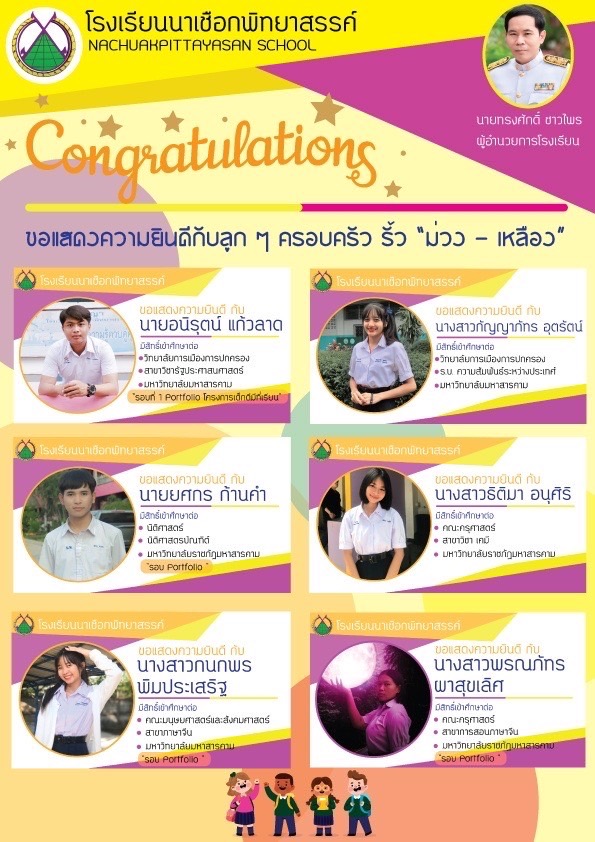 ๓.๒ ใช้สื่อและเทคโนโลยีสารสนเทศ  และแหล่งเรียนรู้ที่เอื้อต่อการเรียนรู้
โครงการ
	กิจกรรม การทำแบบทดสอบออนไลน์เพื่อค้นหาตนเอง ของกรมแรงงานจุดเด่น	นักเรียนได้รู้จักการใช้เทคโนโลยีสารสนเทศในการสืบค้น
แนวทางการพัฒนา	พัฒนาแหล่งเรียนรู้ที่พร้อมด้วยสื่อเทคโนโลยีในการสืบค้น
จุดควรพัฒนา	ห้องให้บริการสืบค้น  อินเทอร์เน็ตให้เร็วทันเวลา
ความต้องการช่วยเหลือ
	อยากมีแหล่งที่เป็นห้องสืบค้นข้อมูลของงานแนะแนวให้มีพื้นที่กว้างสามารถให้บริการได้ทั่วถึงโดยเฉพาะรูปภาพประกอบ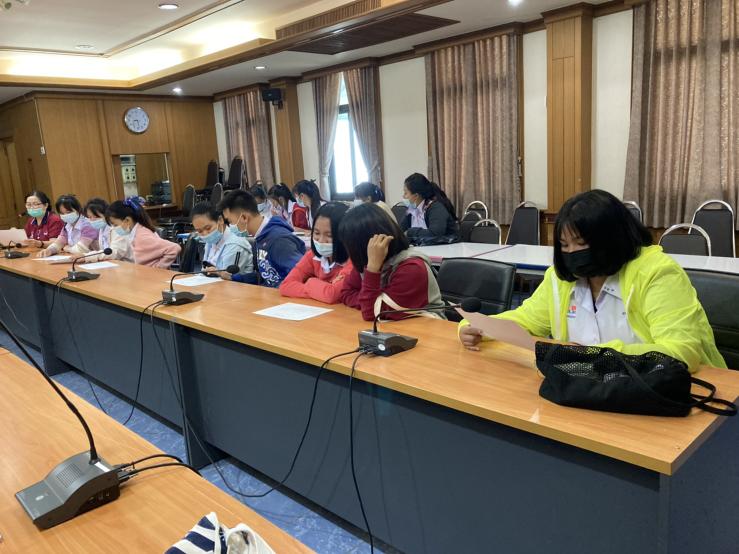 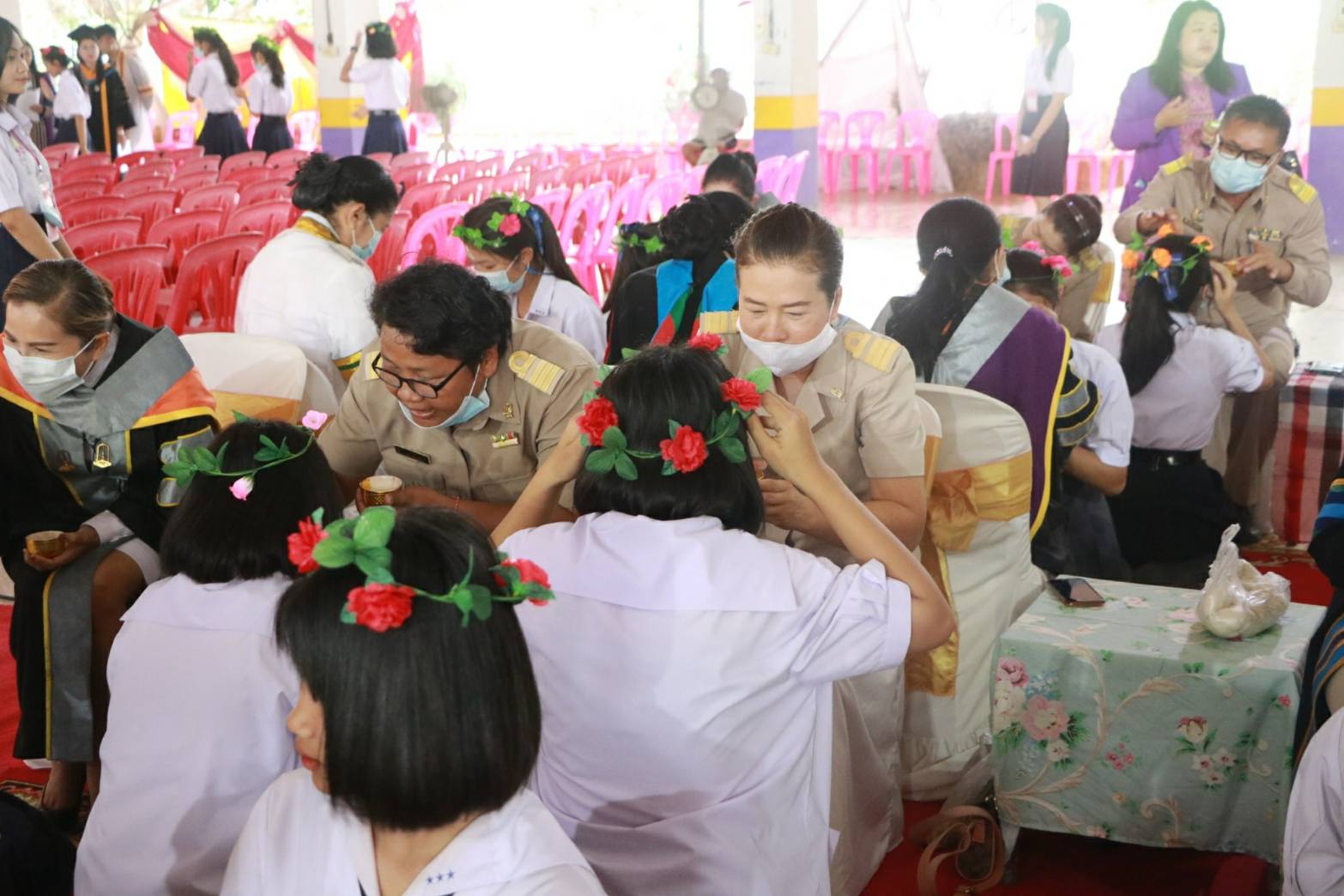 ๓.๓ มีการบริหารจัดการชั้นเรียนเชิงบวก
โครงการ
	กิจกรรม ชุมนุม  วางแผนดี มีอนาคตจุดเด่น	เพื่อให้นักเรียนได้มีความรู้ มีทักษะ รู้จักตนเอง  ความถนัด ความสามารถ ความสนใจ และได้มองเห็นโลกของการศึกษา โลกของอาชีพได้กว้าง ทำให้สามารถวางแผนเรื่องการเรียนและการประกอบอาชีพ
จุดควรพัฒนา	การใช้เทคโนโลยีเข้าช่วยในการทำแบบทสอบ การรู้จักตนเอง   
ความต้องการช่วยเหลือ
	วิทยากรฝึกทักษะอาชีพ	งบประมาณในการจัดจ้างวิทยากรรูปภาพประกอบ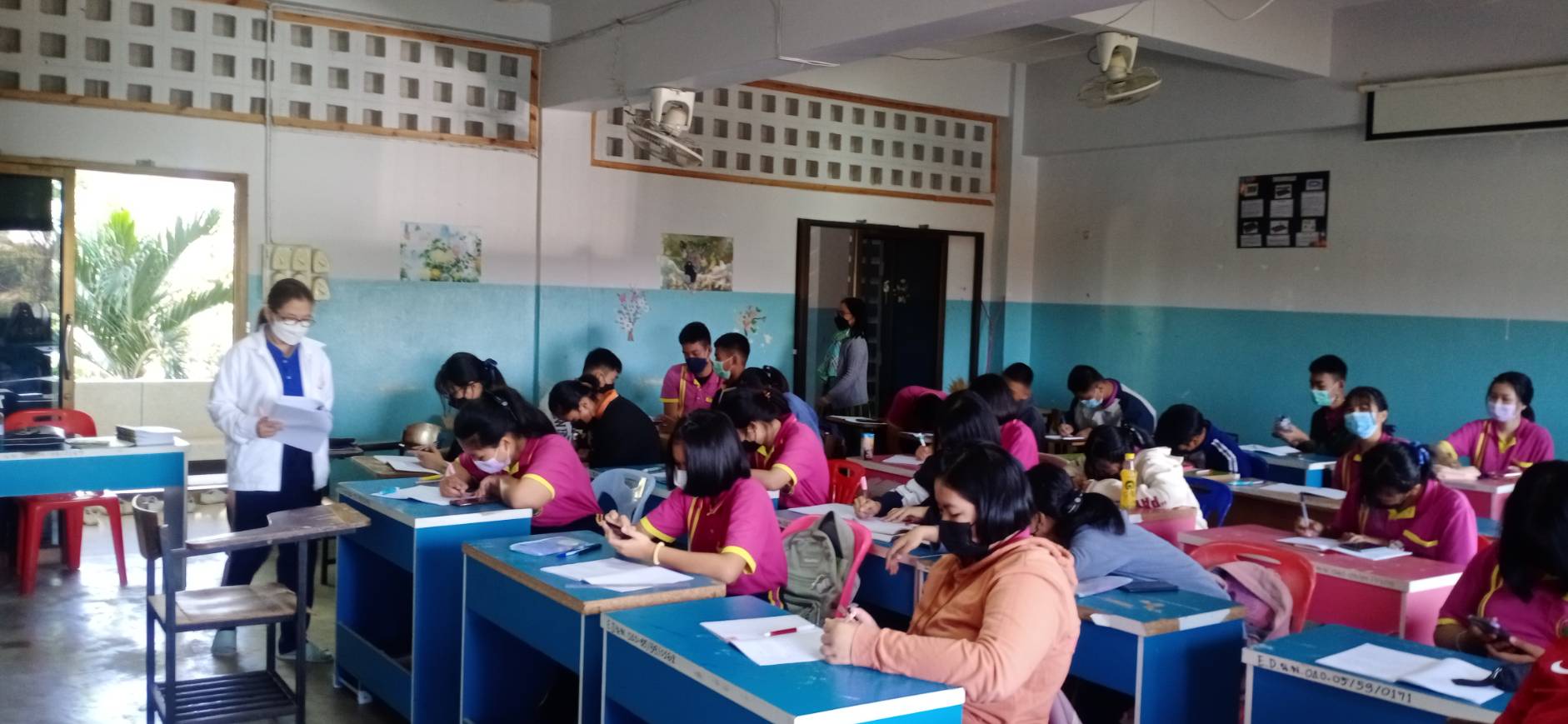 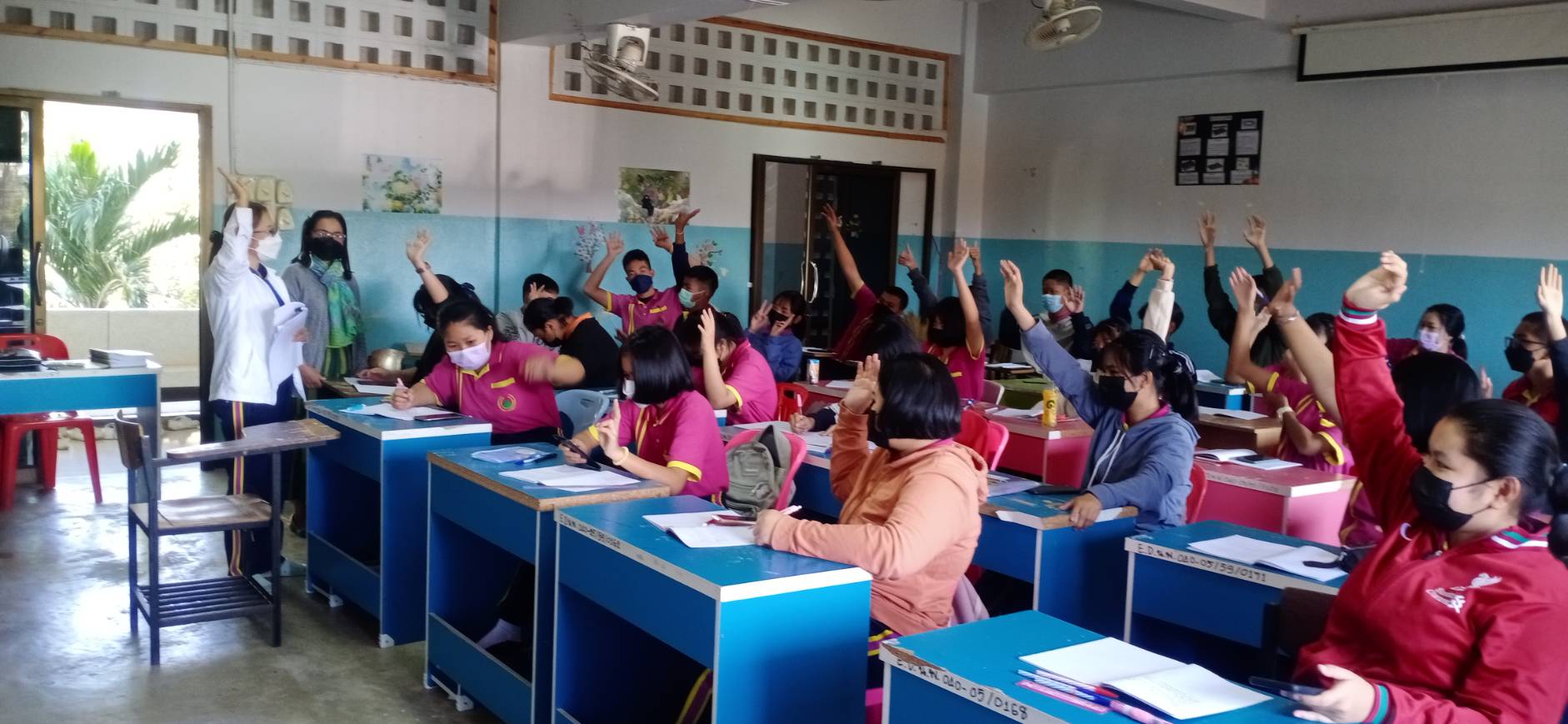 ๓.๔ ตรวจสอบและประเมินผู้เรียนอย่างเป็นระบบและนำผลมาพัฒนาผู้เรียนมีการบริหารจัดการชั้นเรียนเชิงบวก
โครงการ
	กิจกรรม การให้คำปรึกษาระหว่างเพื่อน (เพื่อนช่วยเพื่อน)จุดเด่น	นักเรียนได้รู้จัก และเข้าใจตนเอง ช่วยเหลือให้คำปรึกษาแก่เพื่อนได้สามารถนำไปใช้ต่อยอดได้ในชีวิตประจำวันและอนาคตได้
แนวทางการพัฒนา	นักเรียนได้รู้จักและค้นหาวิธีการแก้ปัญหาด้วยตนเอง อย่างถูกวิธี และสามารถช่วยเหลือคนอื่นได้
จุดควรพัฒนา  
	เทคนิคการให้คำปรึกษา การฝึกมองด้านบวก
ความต้องการช่วยเหลือการดูแลเอาใจใส่นักเรียนจากครอบครัว และครูในที่ปรึกษา
รูปภาพประกอบ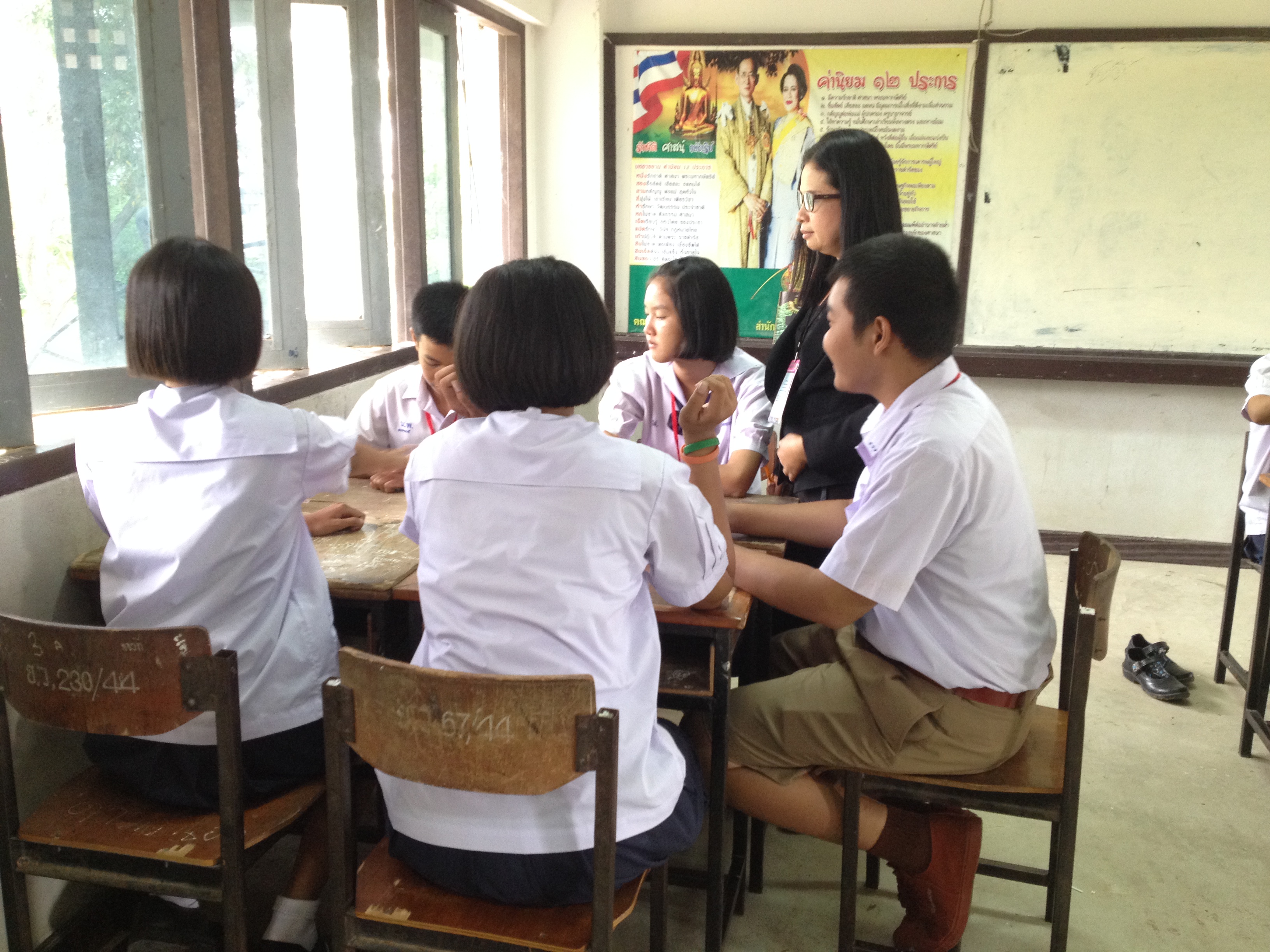 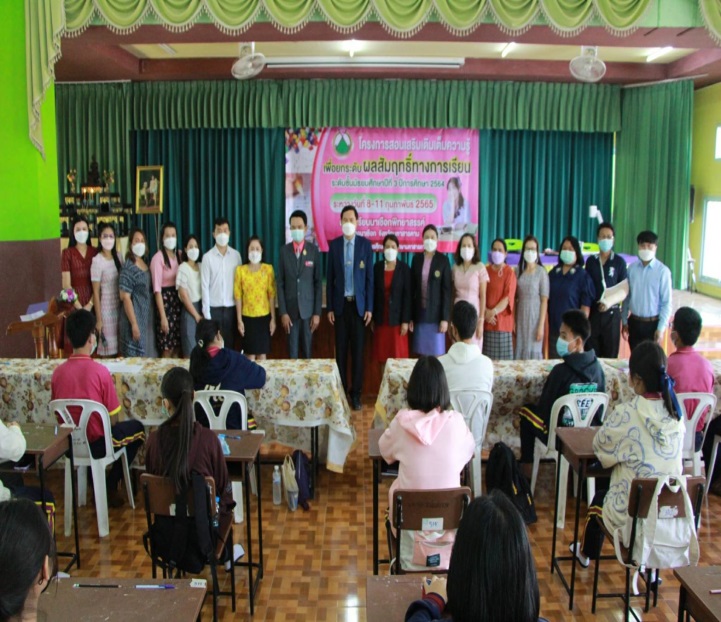 	๓.๕ ตรวจสอบและประเมินผู้เรียนอย่างเป็นระบบและนำผลมาพัฒนาผู้เรียนมีการบริหารจัดการชั้นเรียนเชิงบวก
โครงการ
	โครงการค่ายสานฝันฉันท์พี่น้อง
จุดเด่น
	นักเรียนที่ร่วมกิจกรรม ได้ฝึกปฏิบัติในการปรับตัวอยู่ในสังคม ฝึกการแก้ปัญหาและการตัดสินใจ ในรั้วมหาวิทยาลัยตามสถานการณ์ของโลกยุคปัจจุบันจริง โดยศิษย์เก่าที่ใช้ประสบการณ์จริงมาให้คำแนะนำแก่น้องๆจากหลากหลาย สถาบัน และหลากหลายสาขาวิชา
แนวทางการพัฒนา	พัฒนาแนวคิด และการปรับตัวให้อยู่รอดและประสบผลสำเร็จในสังคมชีวิตจริงที่เป็นปัจจุบัน
จุดควรพัฒนา  	การทำตัวเป็นแบบอย่างที่ดีของรุ่นพี่ เป็นไอดอลในทางที่ดีและสร้างสรรค์ของน้องๆ
ความต้องการช่วยเหลือ
	งบประมาณในการจัดค่าย และบุคลากรที่มีภาวะผู้นำที่เป็นตัวอย่างของรุ่นน้องได้รูปภาพประกอบ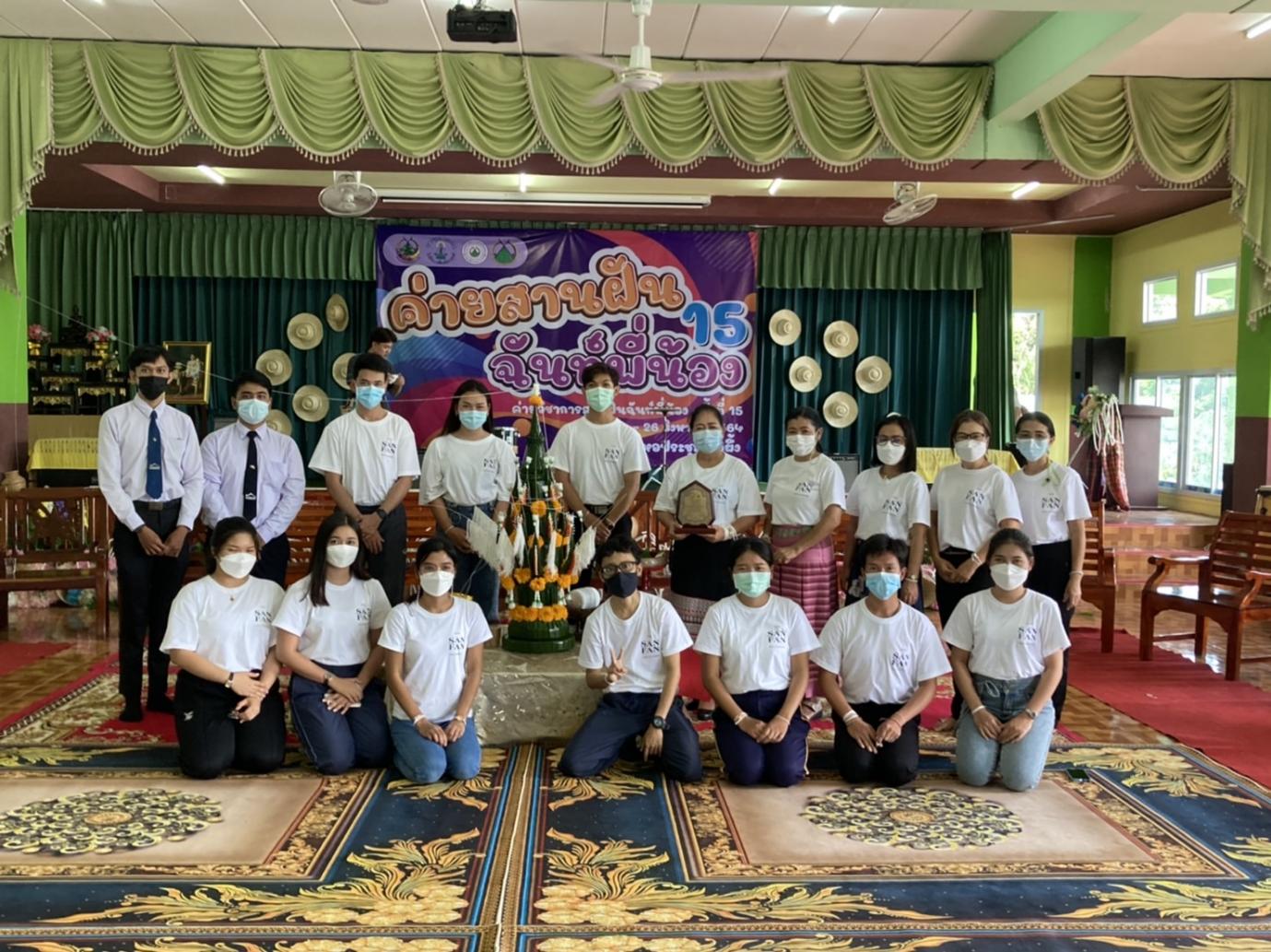 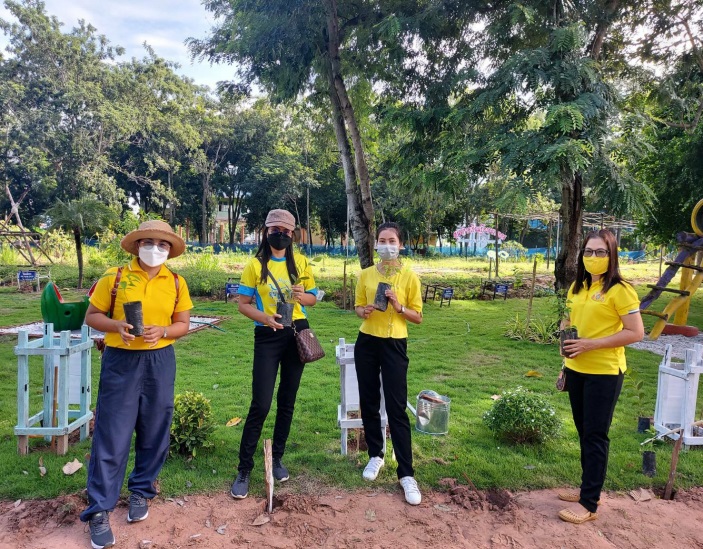 ๓.๖ การเสริมสร้างขวัญกำลังใจของครูและนักเรียน	
โครงการ  	โครงการมอบทุนการศึกษา
จุดเด่น	เพื่อเป็นขวัญกำลังใจให้กับนักเรียน ให้มีความกระตือรือร้นมีความพยายามในการไปให้ถึงเป้าหมายและเป็นการช่วยแบ่งเบาภาระของผู้ปกครอง
แนวทางการพัฒนา	พัฒนาด้านคุณธรรม จริยธรรมสำหรับนักเรียน คิดดี ปฏิบัติดี ภูมิใจในตนเอง
จุดควรพัฒนา  
	วิธีการคัดเลือกนักเรียนที่ได้รับทุนการศึกษา	วิธีการจ่ายทุนการศึกษาให้กับนักเรียน	วิธีการขอบริจาคทุนเพื่อการศึกษาให้กระชับ ง่าย เหมาะสมแก่เวลา
ความต้องการช่วยเหลือ
	ทุนการศึกษาสำหรับนักเรียน
 รูปภาพประกอบ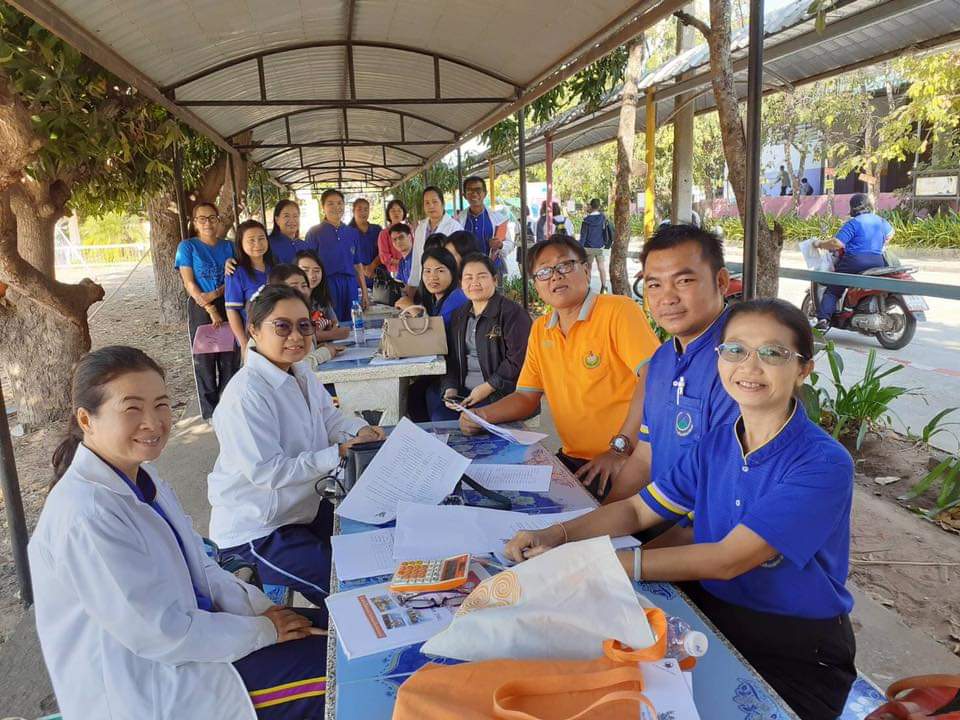 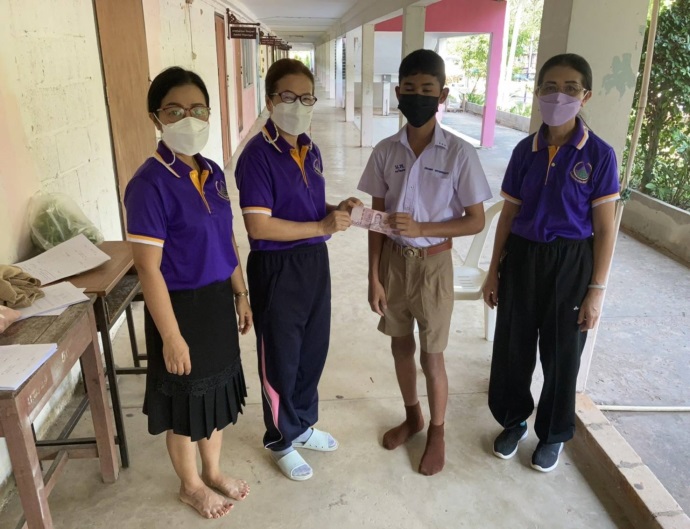 